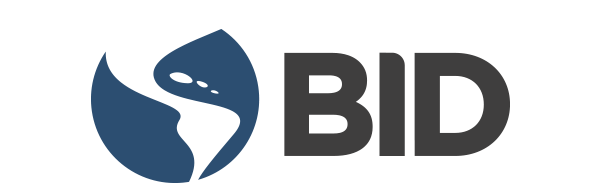 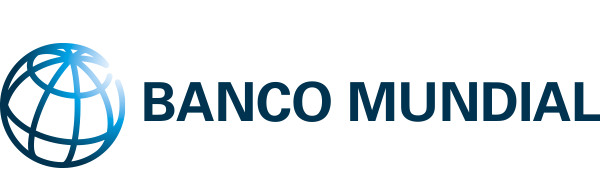 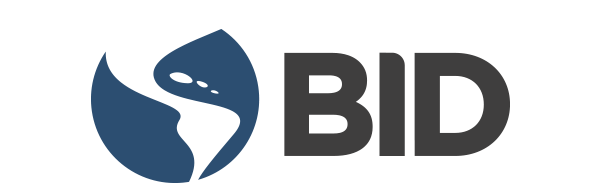 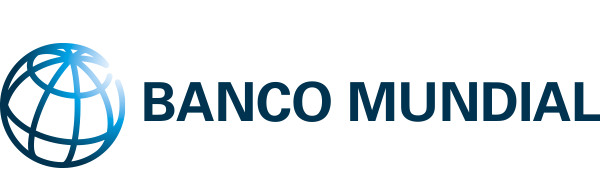 Información del documento Control de versiones del documentoIntroducción El presente instrumento contiene la estructura, contenido y descripciones que permiten la creación de los catálogos de objetos geográficos en conformidad con la Norma Internacional ISO 19110:2016/ Información Geográfica - Metodología para la Catalogación de Objetos Geográficos.Esta plantilla provee un marco normalizado para la organización y definición de los tipos de objetos geográficos, sus atributos, dominios, relaciones, asociaciones, por lo que la información resultante es inequívoca, comprensible y útil como sea posible tanto para obtener modelos de datos geográficos, esquemas de aplicación y aplicaciones a través del desarrollo tecnológicos.Definiciones, siglas y abreviaturas Términos con sus respectivas definiciones, siglas y abreviaturas que se utilicen en la documentación del Catálogo de objetos.(O): Elemento obligatorio(C): Elemento condicional(op): OpcionalContenido del catálogoPara organizar y clasificar los elementos del mundo real de la manera más sencilla, se utiliza un orden jerárquico compuesto por TEMAS, GRUPOS y TIPOS DE OBJETOS (ver ilustración 1). Como nivel superior, los TEMAS, agrupan la información correspondiente a una temática en particular. El siguiente nivel intermedio, los GRUPOS, se utiliza para agrupar los objetos con características similares, y por último el nivel primario de la información espacial, que contiene los TIPOS DE OBJETOS. Cada uno de los tipos de objetos contienen atributos, los cuales pueden tener o no valores de dominios dependiendo de la naturaleza del mismo.Ilustración 1. Organización jerárquica de un Catálogo de Objetos GeográficosIdentificación del Catálogo (O)Nombre (O)Nombre que identifica de manera única el catálogo de objetos que se está elaborando.Alcance (O)Descripción del alcance del catálogo, se puede incorporar el listado de temas que contiene el catálogo.Versión (O)Número de la versión del catálogo de objetos.Fecha (O/R)Productor (O)Idioma (O)Idioma utilizado en la redacción del Catálogo de Objetos. Lenguaje Funcional (C)Sistema de notación utilizado para la definición formalTema. Nombre que identifica el tema definidoGrupo. Nombre que identifica el grupoObjeto (O)Productor (O)Atributos (O)Dominios (C)Relaciones (C)Operaciones (C)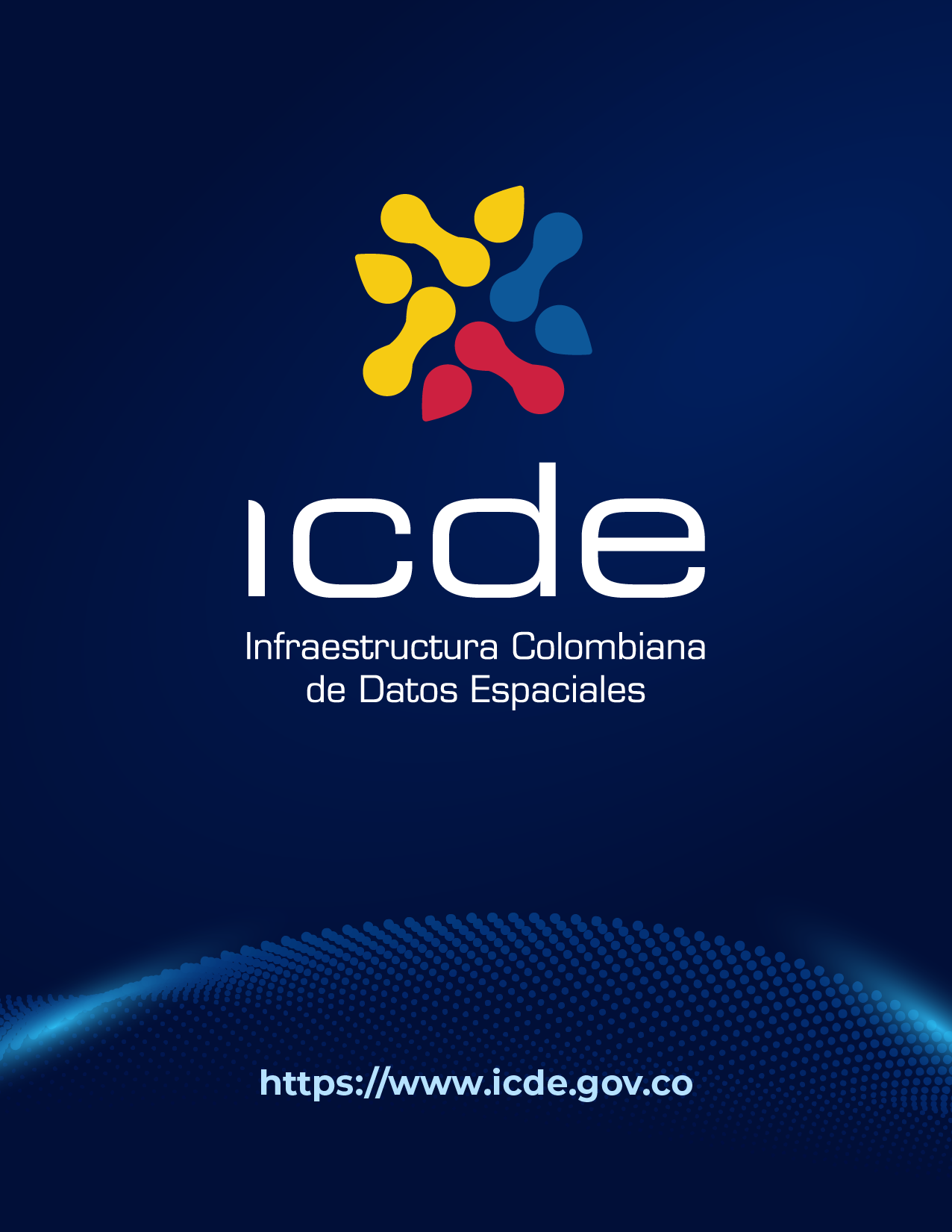 Proyecto “Programa para la Adopción e Implementación de un Catastro Multipropósito Rural – Urbano”, mediante el Subcomponente 2.4 Fortalecimiento de la ICDE.Identificador PL-GD-01Nombre del documento Plantilla Documentación Catálogo Objetos GeográficosEstadoVigenteVersión Fecha Descripción del cambio Elaborado porAprobado por 1.02017-08-16Creación PlantillaAna MoralesGIT – GobiernoGeoespacialOficina CIAF – IGAC1.12018-05-18Ajustes en la presentación de la plantilla.Alexandra Rodríguez A.William ToroGIT – GobiernoGeoespacialOficina CIAF – IGAC1.22021-04-01Ajustes en la presentación de la plantillaJaime ÁlvarezGIT – GobiernoGeoespacialOficina CIAF – IGAC1.305-08-2022Revisión y ajuste de formatoNatalia Andrea Díaz VegaCTO – ICDESubdirección de Información IGACEntidadNombre de la Entidad responsable del Catálogo de Objetos.CiudadNombre de la Ciudad en la cual se encuentra ubicada la Entidad responsable del Catálogo de Objetos.CargoPosición dentro de la organización que tiene la persona responsable del Catálogo de Objetos.DepartamentoNombre del Departamento en la cual se encuentra ubicada la Entidad responsable del Catálogo de Objetos.Tipo de rolPaísNombre del País en el cual se encuentra ubicada la Entidad responsable del Catálogo de Objetos.DirecciónDirección física en la cual la Entidad o dependencia responsable del Catálogo de Objetos puede ser contactada.TeléfonoNúmero de teléfono, por medio del cual se puede contactar la organización o dependencia responsable de del Catálogo de Objetos.Código (o)Identificador único del tema dentro del catálogo. Código numérico de dos posiciones (00)Definición (o)Descripción del tema teniendo en cuenta el alcance de este dentro del catálogo.Alias (o)Nombre alterno usado normalmente para el tema definido. Puede ser una abreviatura o un nombre corto.Grupos (o)Nombre de los grupos que hacen parte del tema.Código (O)Identificador único del grupo dentro del catálogo. Compuesto por el código del tema más dos dígitos que identifican el grupo (00 + 00).Definición (O)Descripción del grupo definido.Alias  (O)Otro nombre usado normalmente para el grupo definido. Puede ser una abreviatura o un nombre corto.Objetos (O)Nombre de los objetos geográficos que pertenecen al grupoNombre (O)Nombre que identifica el objeto dentro del catálogo.Código (O)Identificador único del objeto. Compuesto por el código del grupo más dos dígitos que identifican el objeto (0000 +00).Definición (O)Definición del objeto.Alias (O)Otro nombre usado normalmente para el objeto. Puede ser una abreviatura o un nombre corto.SubtiposNombre de uno o más tipos de objetos con los cuales el objeto documentado hereda todas las propiedades, incluyendo atributos, operaciones y asociaciones.EntidadNombre de la Entidad responsable del objeto geográfico.CiudadNombre de la Ciudad en la cual se encuentra ubicada la Entidad responsable del Catálogo de Objetos.CargoPosición dentro de la organización que tiene la persona responsable.DepartamentoNombre del Departamento en la cual se encuentra ubicada la Entidad responsable.Tipo de rolPaísNombre del País en el cual se encuentra ubicada la Entidad responsable.DirecciónDirección física en la cual la Entidad o dependencia responsable.TeléfonoNúmero de teléfono, por medio del cual se puede contactar la organización o dependencia responsable.NombreAliasCódigoDefiniciónTipo de datoUnidad de medidaCardinalidadDominio
(C)Nombre abreviado que identifica de manera única el atributo del objeto dentro del catálogo. Debe ser escrito sin espacios ni caracteres.Nombre completo que identifica de manera clara un atributo.Identificador único del atributo dentro del catálogo.Definición del atributo.Tipo de dato al que hace referencia el atributo. (Texto, Numérico, decimal, entre otros)Unidad de medida utilizada para los valores del atributoSi el atributo contiene dominios diligencie los valores posibles que puede tomar el atributo.AtributoEtiquetaCódigoDefiniciónNombre del atributo al cual pertenece el dominio Nombre que identifica de manera única los posibles valores que puede tomar dicho atributo Identificador único del dominioDescripción del dominioNombre(*)CódigoDefiniciónTipo de relaciónCardinalidadOrdenadoNavegableNombre que identifica de manera única la relación dentro del catálogo.Código del objeto que participa en la relación.Descripción de la relación.Nombre(*)DefiniciónFirma*Cardinalidad*Atributos que afectaNavegableNombre de la Operación que le establece que afecta el tipo de objeto Descripción formal del comportamiento de la operaciónNombres y parámetros para la operación. La firma de una operación debe ser única.Nombre de los atributos que afecta la operación.